Уважаемые родители!Предлагаем Вам для совместных занятий с ребёнком план на неделю с 25по 29 мая  в соответствии с образовательной программой вашей возрастной группыТема недели: «Здравствуй лето!»Дата: 25.05.2020Утренняя гимнастика https://www.youtube.com/watch?v=lrSyOiae2u8Беседа «азбука осторожности» https://www.youtube.com/watch?v=3F0UCGpfWWEОзнакомление с окружающим миромТема. Систематизировать знания детей о лете (солнечно, тепло, много травы, цветов, насекомых, птиц, созревают грибы, ягоды, овощи, фрукты) Уточнить знания детей, что в первый день лета отмечается международный день защиты детей. В этот день взрослые с большим удовольствием организуют праздники для детей.https://www.youtube.com/watch?v=L567I19susIhttps://www.youtube.com/watch?v=5w265JwUNrUЧтение https://www.youtube.com/watch?v=x5xlOoM09nI В. Бианки «Как муравьишка домой спешил»«Художественно-эстетическое развитие» рисование.«Цветут сады» Закреплять умение детей изображать картины природы, передавая ее характерные особенности. Учить располагать изображения по всему листу (ближе к нижнему краю и дальше от него). Развивать умение рисовать разными красками. Развивать эстетическое восприятие, образные представления.Дата: 26.05.202Беседа «уроки хорошего поведения»https://www.youtube.com/watch?v=tEAu2EoU94Y«Познавательное развитие» ФЭМП. Работа на закрепление пройденного материала.https://www.youtube.com/watch?v=tyFgn5GRk8Y https://www.youtube.com/watch?v=Tb7_Dk0rM_cфизминутка https://www.youtube.com/watch?v=rSK2tlnNKgchttps://www.youtube.com/watch?v=CV_jsIOAZGIhttps://www.youtube.com/watch?v=HBv_eXMsxEkШахматы онлайн Игра в Шахматы с компьютеромhttps://multoigri.ru/igri-shahmatiчтение художественной литературы  Стрекоза и Муравей. Басня  https://www.youtube.com/watch?v=tFv0ohgySV4Дата: 27.05.2020https://www.youtube.com/watch?v=FrFMmGkGp6QРечевое развитие» развитие речи Повторение пройденного материала (по выбору педагога)Активизация, уточнение, обогащение словаря и знаний детей по теме. Развитие логического  мышления, лексического строя речи через поиск антонимов, глаголов.Образование существительных мн. числа родительного падежа, существительных с уменьшительными суффиксами. Согласование прилагательных с сущ-ми в роде и числе.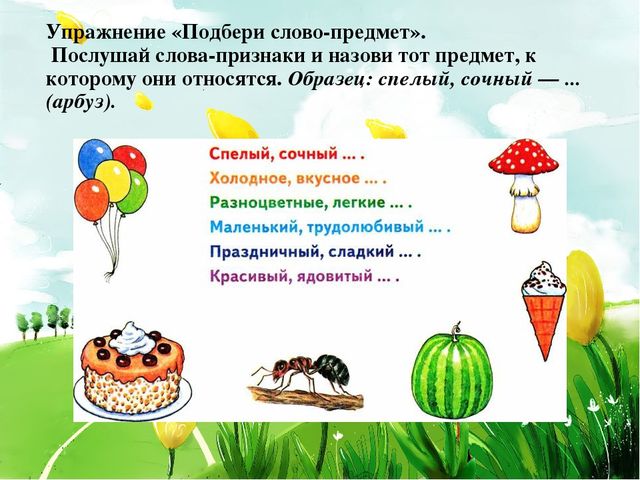 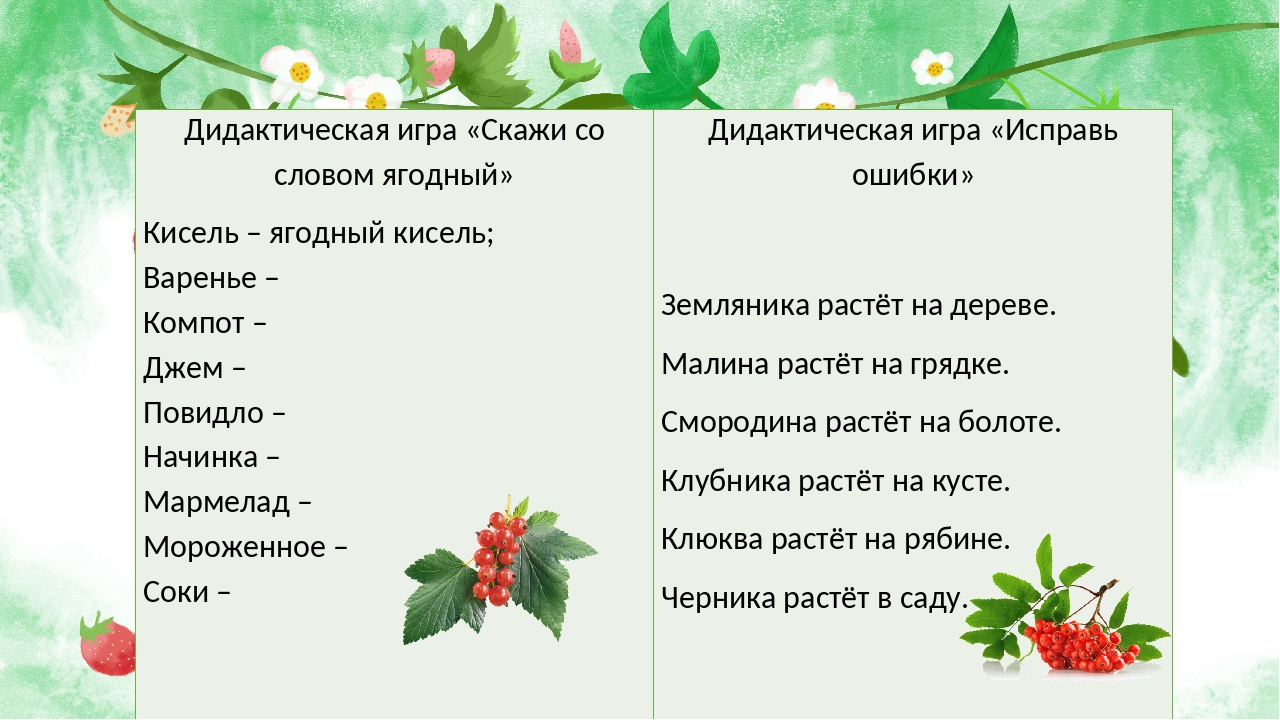 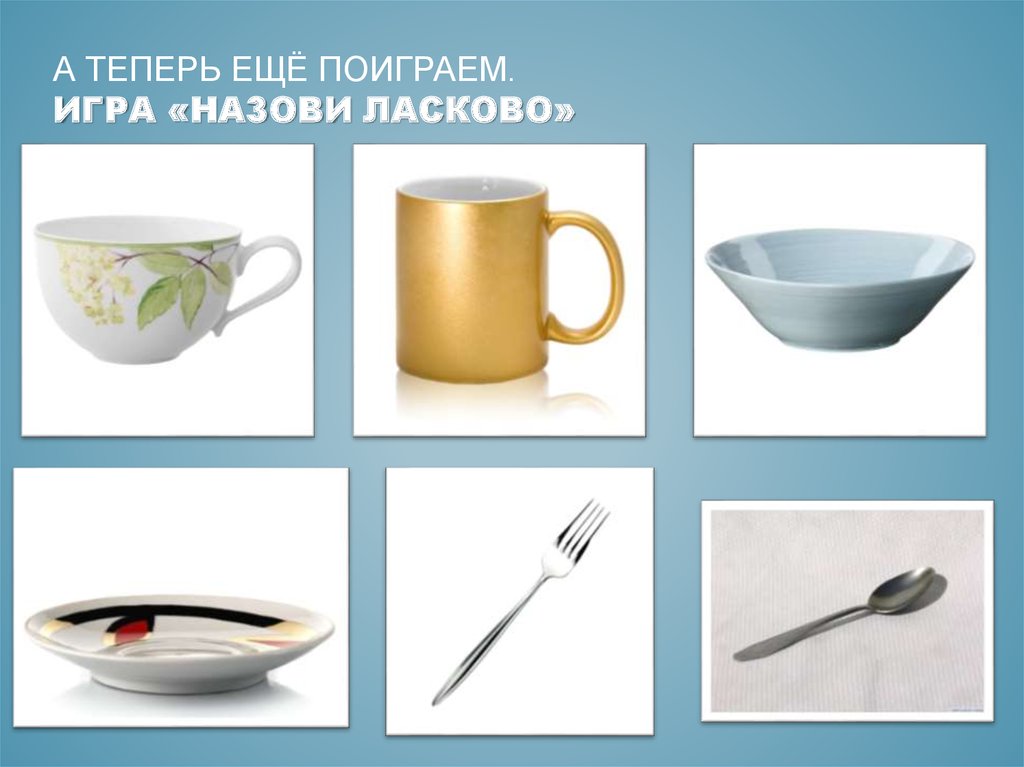  «Художественно-эстетическое развитие» Лепка«Красная Шапочка несет бабушке гостинцы» Учить детей создавать в лепке образы сказочных героев. Закреплять умение изображать фигуру человека, передавать характерные особенности и детали образа. Упражнять в использовании разнообразных приемов лепки, в умении укреплять фигуру на подставке.  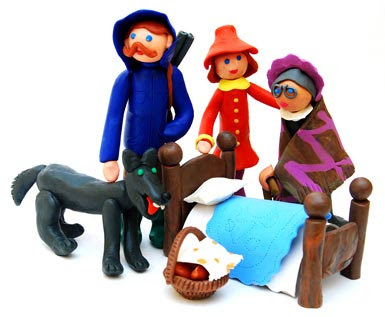 Подвижная игра «Попади в цель». Ход игры: Дети с мешочками для метания или небольшими мячами располагаются перед стеной с целью по одному. Обговаривается цель в которую нужно попасть – либо геометрическая фигура, либо цифра. Для развития логического мышления можно обозначить цель методом отрицания - эта фигура не четырехугольная, не круглая (треугольник, и т. д.). Для закрепления математических навыков, можно дать задание попасть в число, которое меньше (больше) 3 и т.д. По команде «Раз, два, три, в цель попади!» ребенок выполняет бросок.Дата: 28.05.2020Беседа о безопасностиhttps://my.mail.ru/mail/kristuwa07/video/_myvideo/409.htmlРечевое развитие» Обучение грамоте. Развитие способности проводить звуковой анализ слов и качественно характеризовать звуки. Освоение умения выделять ударный звук в слове. Закрепление представлений о смыслоразличительной роли звука. Развитие способности соотносить слова, состоящие из трех, четырех, пяти звуков, с заданными схемами. Обучение умению проводить графические линии в пространстве рабочей строки. 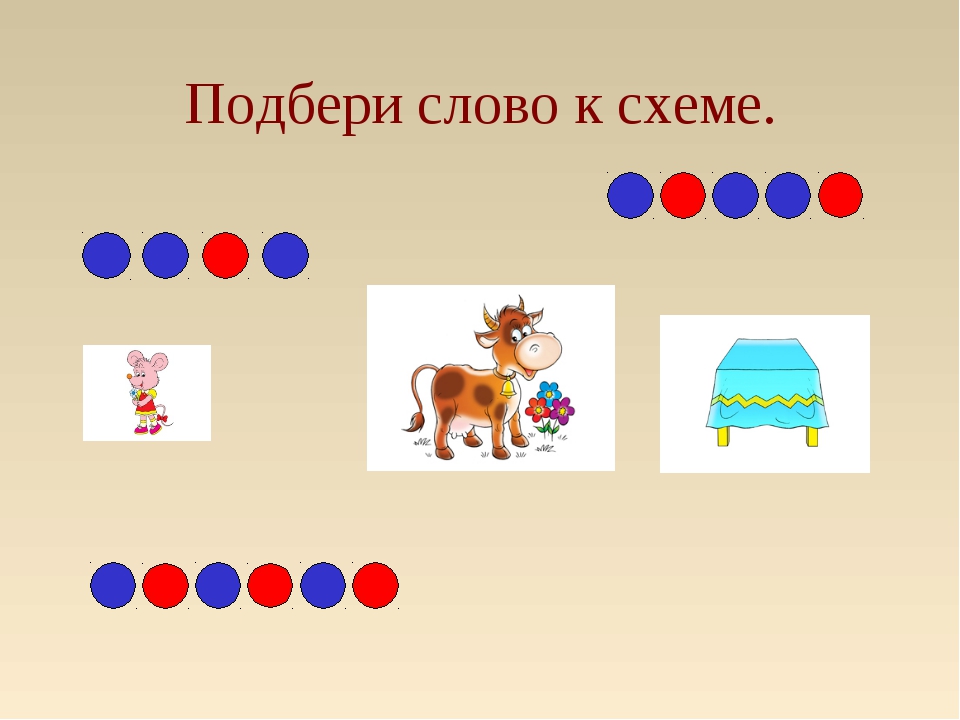 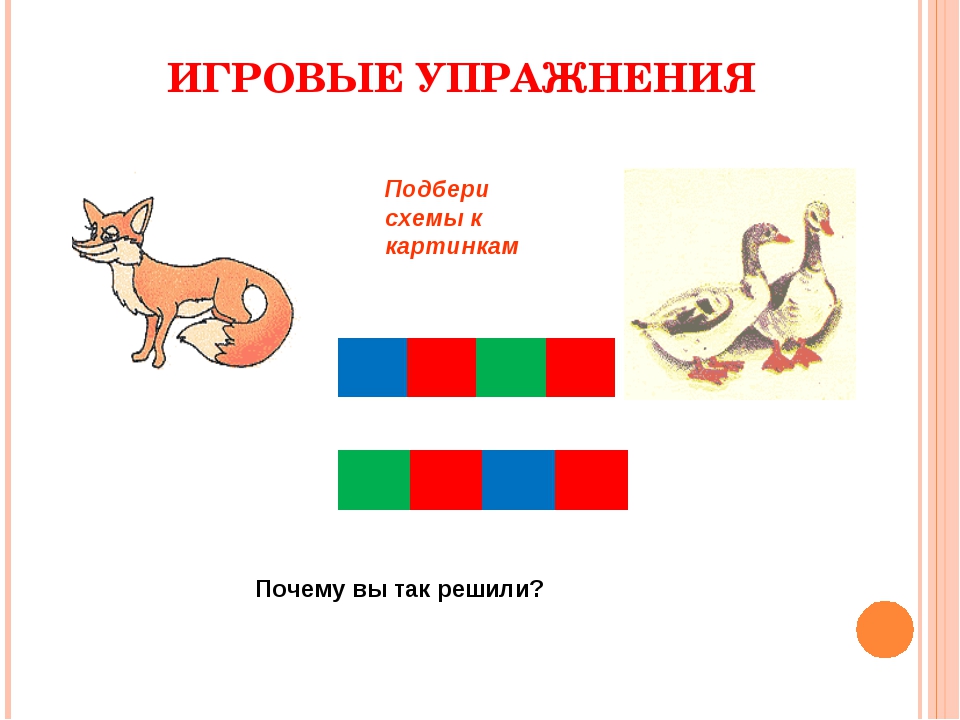 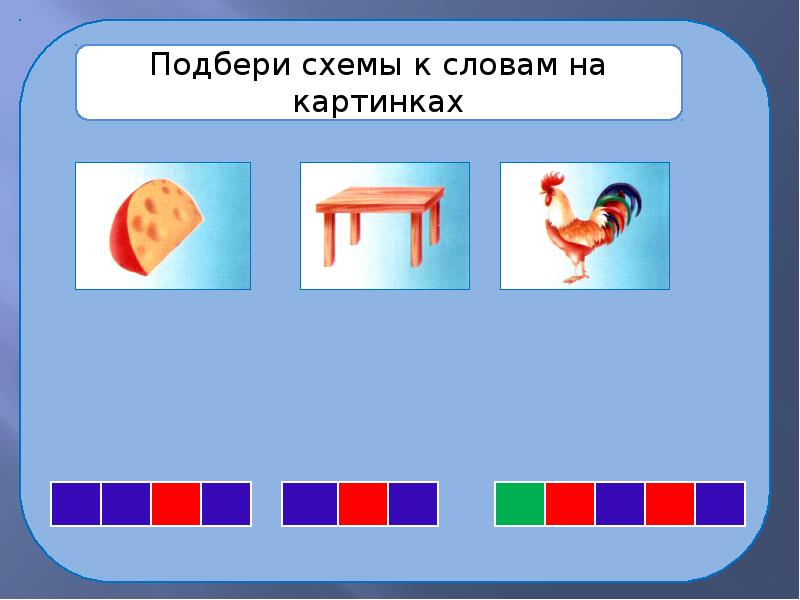 Физминутка https://www.youtube.com/watch?v=cw3xWMM9THU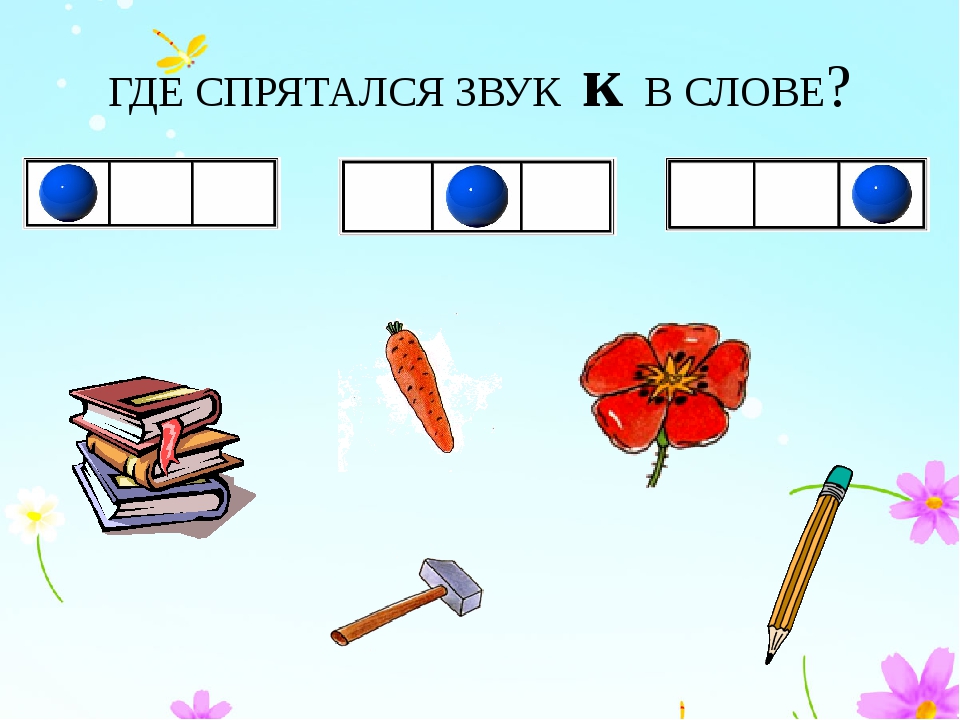 «Художественно-эстетическое развитие»  рисование. «Бабочки летают над лугом» Учить детей отражать в рисунках несложный сюжет, передавая картины окружающей жизни; располагать изображения на широкой полосе; передавать колорит того или иного явления на основе наблюдений. Развивать цветовое восприятие. Учить передавать контуры бабочек неотрывной линией. Закреплять умение рисовать акварелью. Учить сочетать в рисунке акварель и гуашь; готовить нужные цвета, смешивая акварель и белила. Развивать эстетическое восприятие, умение видеть красоту окружающей природы, желание отразить ее в своем творчестве.https://ok.ru/video/2005062783435Дата: 22.05.2020Беседа Уроки безопасностиhttps://www.youtube.com/watch?v=oBaGlkzTl7IКонструирование «По замыслу детей» Конструирование с помощью конструктора «Лего – Дупло», «Лего – Дакта» и др. конструкторов.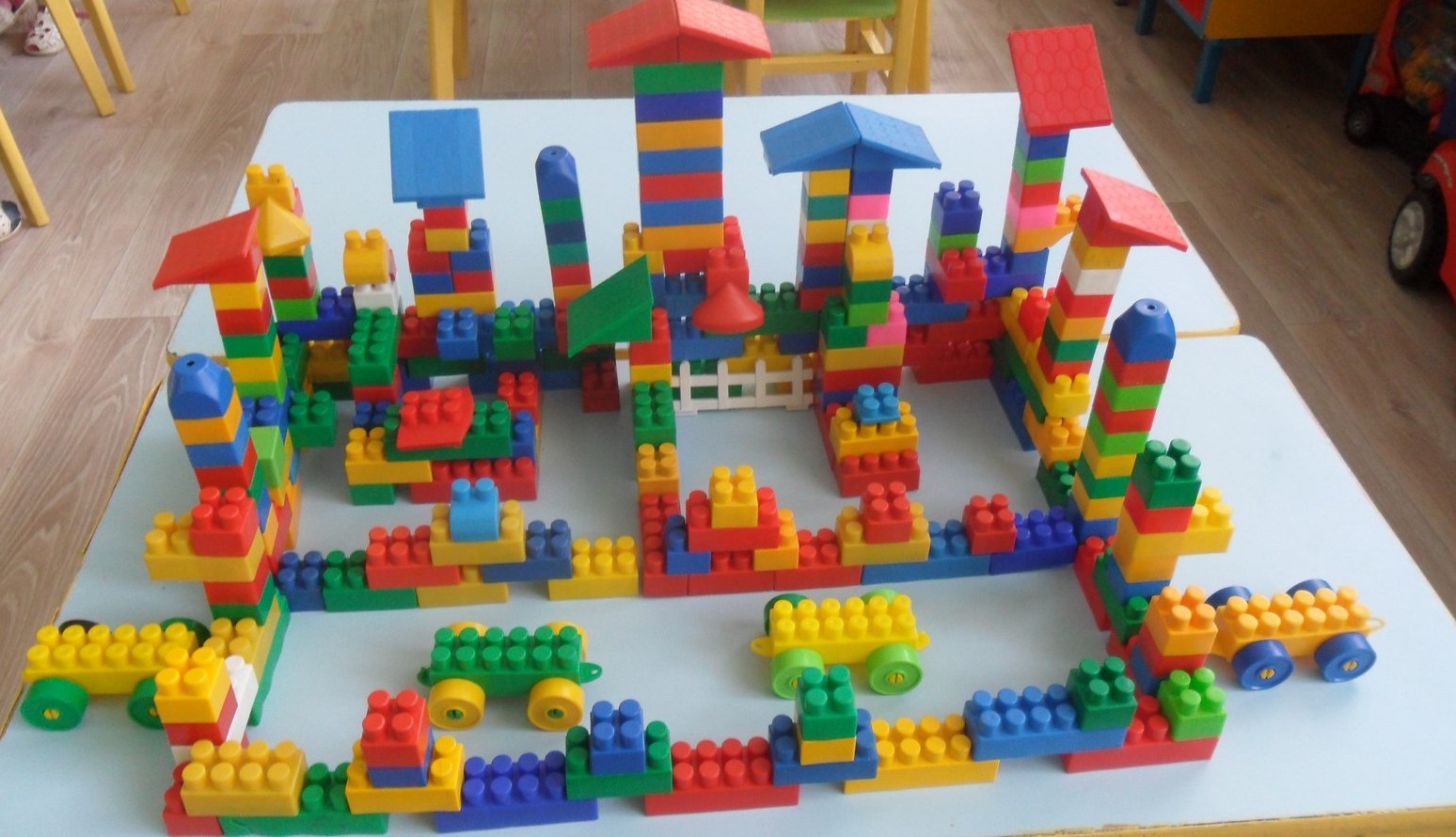 Физминутка https://www.youtube.com/watch?v=cw3xWMM9THU Уроки осторожности  бродячие животныеhttps://www.youtube.com/watch?v=0pZePB0TmOY